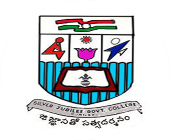 Silver Jubilee Govt College (A), Kurnool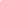 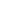 This Institution’s code of ethics and conduct shall apply to all kinds of conduct of students that occurs on the Institute premises. The purpose of the Code of Conduct policy is to establish clear cut guidelines to the students for the smooth functioning of the institution. Students are expected to maintain the highest standards of discipline and dignified manner of behavior inside as well as outside the College campus. They shall abide by the rules and regulations of the College and should act in a way that highlights the discipline and esteem of the College.He/she shall be regular and must complete his/her studies in the Institute.All students must uphold academic integrity, respect all persons and their rights and property and safety of others.Students shall come to the college in approved uniforms and expected to attend all college functions in college uniform.Use of drugs and Smoking on the campus of the Institute is strictly prohibited.Students are expected to use the social media carefully and responsibly.Students shall not indulge in any form of Harassment of classmates and juniors.The Institute has a coherent and an effective anti-ragging policy and ‘The Anti-Ragging Committee’, in place, to curb the unruly attitudes of the students, if any.It is strongly advised to refrain from activities such as scribbling or noting on walls, door or furniture.Rules for Hostel InmatesA new student, on arrival, will report to the warden who will permit/her to take a room/seat in one of the hostels after the student has paid his dues and got himself/herself registered.He/she must then report to the warden. All students will be required to vacate their rooms as and when required by the Institute/hostel section or before they proceed on vacations.Inmates who are out of the campus shall report to college main gates by 6.30 PM and are permitted to remain in the college park up-to 8.30 PM only.Inmates of hostels are not permitted to arrange any unauthorized celebrations in class rooms and hostel roomsStudents are not permitted to consume or take alcoholic drinks and harmful drugs in hostel rooms.Students should not fix posters, notices, pictures, or anything that might damage the surface of the walls of the hostel.At dining halls, inmates should not waste food. The inmates have to abide by the instruction “Waste not and Want Not “.Word of Caution: Violation of the Code and any further acts of misconduct shall result in severe disciplinary action of imposing fines/suspensions/expulsions. As a premier institution, the Institute values academic integrity and any violations of this constitutes a serious offence.